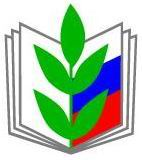 ПРОФСОЮЗ РАБОТНИКОВ НАРОДНОГО ОБРАЗОВАНИЯ И НАУКИ РОССИЙСКОЙ ФЕДЕРАЦИИ КРАСНОДАРСКАЯ ГОРОДСКАЯ ТЕРРИТОРИАЛЬНАЯ ОРГАНИЗАЦИЯ  ПРОФСОЮЗАПРЕЗИДИУМ   ГОРОДСКОЙ ОРГАНИЗАЦИИ ПРОФСОЮЗАПОСТАНОВЛЕНИЕ__________________________________________________________________ 28 апреля 2020года                                г. Краснодар                                   № 6О проведении Всемирного дняохраны трудаВ связи с международным праздником «Всемирный день охраны труда», ежегодно проводимым 28 апреля, с целью привлечения внимания общественности к проблемам в области охраны труда, профилактики роста производственного травматизма и профессиональных заболеваний,президиумгородской организации Профсоюза ПОСТАНОВИЛ:Городской организации Профсоюза, председателям первичных организаций профсоюза, внештатным техническим инспекторам труда и уполномоченным по охране труда первичных профсоюзных организаций присоединиться к проведению Всемирного дня охраны труда.Специалистам городской организации Профсоюза Карманову А.Ю., Арутюнову О.Р.:- проводить разъяснительную и пропагандистскую работу за здоровые и безопасные условия труда на рабочих местах в образовательных организациях; - с 28 апреля 2020 года организовать в образовательных организацияхпроведение онлайн-тестирования специалистов, ответственных за охрану труда в отрасли образования, на предмет знания основных правил безопасного труда, в соответствии с тестовыми вопросами (приложение № 1);- проведение профсоюзной акции («флешмоба») плакатов и стендов по указанной теме с использованием лозунгов (приложение № 2).Используя электронные ресурсы первичных организаций Профсоюза, сообщить о проведённых мероприятиях в Краснодарскую краевую организацию Профсоюза в срок до 15 мая 2020 года.В целях предотвращения угрозы распространения на территории Краснодарского края новой коронавирусной инфекции (COVID-19) мероприятия, перечисленные в настоящем постановлении, рекомендуем проводить дистанционно.Контроль за исполнением настоящего постановления возложить назаместителя председателя Дуванскую Е.Ю.Приложение: на 4л. в 1 экз.ПредседательТ.М.Хотнянская       Приложение № 1Тестовые вопросы1. Каким законодательным актом устанавливается право работника на труд в Российской Федерации?А) Трудовым кодексом Российской ФедерацииБ) Конституцией Российской Федерации В) Конвенцией о защите прав человека и основных свободГ) Федеральным законом N 426-ФЗ "О специальной оценке условий труда"2. Какие отношения из перечисленных являются основанными на соглашении между работником и работодателем о личном выполнении работником за плату трудовой функции, подчинении работника правилам внутреннего трудового распорядка при обеспечении работодателем условий труда, предусмотренных трудовым законодательством?А) Трудовые отношения Б) Имущественные отношенияВ) Финансовые отношенияГ) Гражданско-правовые отношения3. Кто является сторонами трудовых отношений?А) Физическое лицо и юридическое лицоБ) Работник и руководитель В) Работник и работодатель Г) Физическое лицо и государство4. Путем заключения, изменения и дополнения каких документов осуществляется регулирование работниками и работодателями трудовых отношений и иных непосредственно связанных с ними отношений в трудовом законодательстве?А) Только трудовых договоровБ) Только коллективных договоровВ) Только соглашенийГ) Всех перечисленных документов 5. Что является основанием возникновения трудовых отношений между работником и работодателем?А) Устная договоренность о выполнении трудовых обязанностей между работником и работодателемБ) Заключение гражданско-правового договораВ) Фактическое допущение работника к работе с ведома или по поручению работодателя либо его уполномоченного на это представителяГ) Заключение трудового договора, а также фактическое допущение работника к работе с ведома или по поручению работодателя или его уполномоченного на это представителя в случае, когда трудовой договор не был надлежащим образом оформлен 6. Какое из перечисленных определений, согласно Трудовому кодексу Российской Федерации, соответствует понятию условия труда?А) Совокупность факторов производственной среды и трудового процесса, оказывающих влияние на работоспособность и здоровье работникаБ) Комплекс принимаемых мер по сохранению жизни и здоровья работников в процессе трудовой деятельностиВ) Система сохранения жизни и здоровья работников в производственной деятельности с применением организационных и технических средствГ) Условия, при которых воздействие на работников вредных и (или) опасных производственных факторов либо исключено, либо уровни их воздействия не превышают установленных нормативов 7. Какое из перечисленных определений соответствует термину "опасность"?А) Только объект, способный нанести травму или причинить иной вред здоровью человекаБ) Только ситуация, способная нанести травму или причинить иной вред здоровью человекаВ) Только действие, способное нанести травму или причинить иной вред здоровью человекаГ) Производственный фактор, способный нанести травму или причинить иной вред здоровью человека 8. Подлежит ли расследованию и учету несчастный случай, происшедший с работником во время следования на работу на общественном транспорте?А) Да, подлежит Б) Нет, не подлежит 9. Кто не входит в комиссию по расследованию несчастных случаев на производстве?А) Собственник организацииБ) Ответственное лицо по охране трудаВ) Представитель ПрофсоюзаГ) Руководитель подразделения10. С какой периодичностью должны проходить обучение по охране труда руководители и специалисты по охране труда организации?А) Не реже одного раза в пять летБ) Не реже одного раза в три года В) Не реже одного раза в два годаГ) Не реже одного раза в годД) Не реже одного раза в шесть месяцев   Приложение № 2Лозунги и призывы в рамках Всемирного дня охраны трудаБезопасный труд – право каждого человекаБезопасность и здоровье на работе могут спасти жизниБезопасный труд – основа качественной и полноценной жизни человекаВ безопасности нет мелочейЗнай и выполняй инструкции по охране трудаДостойный труд – безопасный трудПравила не только знай, но и чётко выполняй!Изучи правила охраны трудаБезопасный труд – это твоя жизнь и здоровьеСкажи охране труда – ДА!